24.04.2018									                    №  184В соответствии с пунктами 5, 10 Порядка проведения экспертизы нормативных правовых актов муниципального образования «Колпашевский район», затрагивающих вопросы осуществления предпринимательской и инвестиционной деятельности, утвержденного постановлением Администрации Колпашевского района от 29.12.2015 № 1400 «Об оценке регулирующего воздействия проектов нормативных правовых актов и экспертизе нормативных правовых актов муниципального образования «Колпашевский район»Утвердить план проведения экспертизы нормативных правовых актов муниципального образования «Колпашевский район», затрагивающих вопросы осуществления предпринимательской и инвестиционной деятельности на 2018 год, согласно приложению к настоящему распоряжению.Опубликовать настоящее распоряжение в Ведомостях органов местного самоуправления Колпашевского района и разместить на официальном сайте органов местного самоуправления муниципального образования «Колпашевский район».И.о.Главы района							     Д.В.КондратьевД.В.Гришаев5 29 40Приложение к распоряжениюАдминистрации Колпашевского района от   24.04.2018   №  184ПЛАНпроведения экспертизы нормативных правовых актов муниципального образования «Колпашевский район», затрагивающих вопросы осуществления предпринимательской и инвестиционной деятельности на 2018 год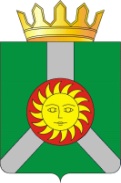 АДМИНИСТРАЦИЯ  КОЛПАШЕВСКОГО РАЙОНА ТОМСКОЙ ОБЛАСТИ                                         РАСПОРЯЖЕНИЕАДМИНИСТРАЦИЯ  КОЛПАШЕВСКОГО РАЙОНА ТОМСКОЙ ОБЛАСТИ                                         РАСПОРЯЖЕНИЕАДМИНИСТРАЦИЯ  КОЛПАШЕВСКОГО РАЙОНА ТОМСКОЙ ОБЛАСТИ                                         РАСПОРЯЖЕНИЕОб утверждении плана проведения экспертизы нормативных правовых актов муниципального образования «Колпашевский район», затрагивающих вопросы осуществления предпринимательской и инвестиционной деятельности на 2018 год№ п/пВид, дата, номер, наименование нормативного правового актаИнициаторы проведения экспертизы Дата началаэкспер-тизыДата окончания публичных консульта-цийДата подготовки проекта заключе-ния по результа-там эксперти-зы Срок завер-шения экспер-тизы1.Постановление Администрации Колпашевского района  от 25.11.2015 № 1191 «О порядке предоставления субсидий субъектам малого и среднего предпринимательства, осуществляющим деятельность в сфере рыбного хозяйства»Правовой отдел Администра-ции Колпашевско-го района02.07.201823.07.201813.08.201831.08.20182.Постановление Администрации Колпашевского района от 09.07.2012 № 655«Об утверж-дении админист-ративного регламента Администрации Колпашевского района предостав-ления муниципальной услуги по предоставлению субсидий в целях возмещения затрат субъектам малого и среднего предпринимательства, производящим и реализующим товары (работы,  услуги)»Правовой отдел Администра-ции Колпашевско-го района03.09.201821.09.201812.10.201802.11.2018